AÇIKLAMALAR:

1. Uygulama Google Play Store'dan indirilecektir. Ayrıca bir link bulunmamaktadır.

2. Kullanıcı adı ve şifre il ve ilçe mem'ler tarafından okullara gönderilecektir. 

3. Daha önce veri.meb.gov.tr den başvuru yapanlara kullanıcı adı ve şifre verilecektir. Başvuru yapmayanlara kullanıcı adı ve şifre verilmeyecektir.

4. Uygulamaya kaydolmaya gerek yoktur. Giriş kısmından size verilen kullanıcı adı ve şifre giriş yapabilirsiniz.

5. Hangi oyunların oynanacağı, oyunların ne kadar oynanacağı, kriterlerin ne olduğu ve kursun nerede olacağı hakkında hiçbir resmi açıklama yoktur.







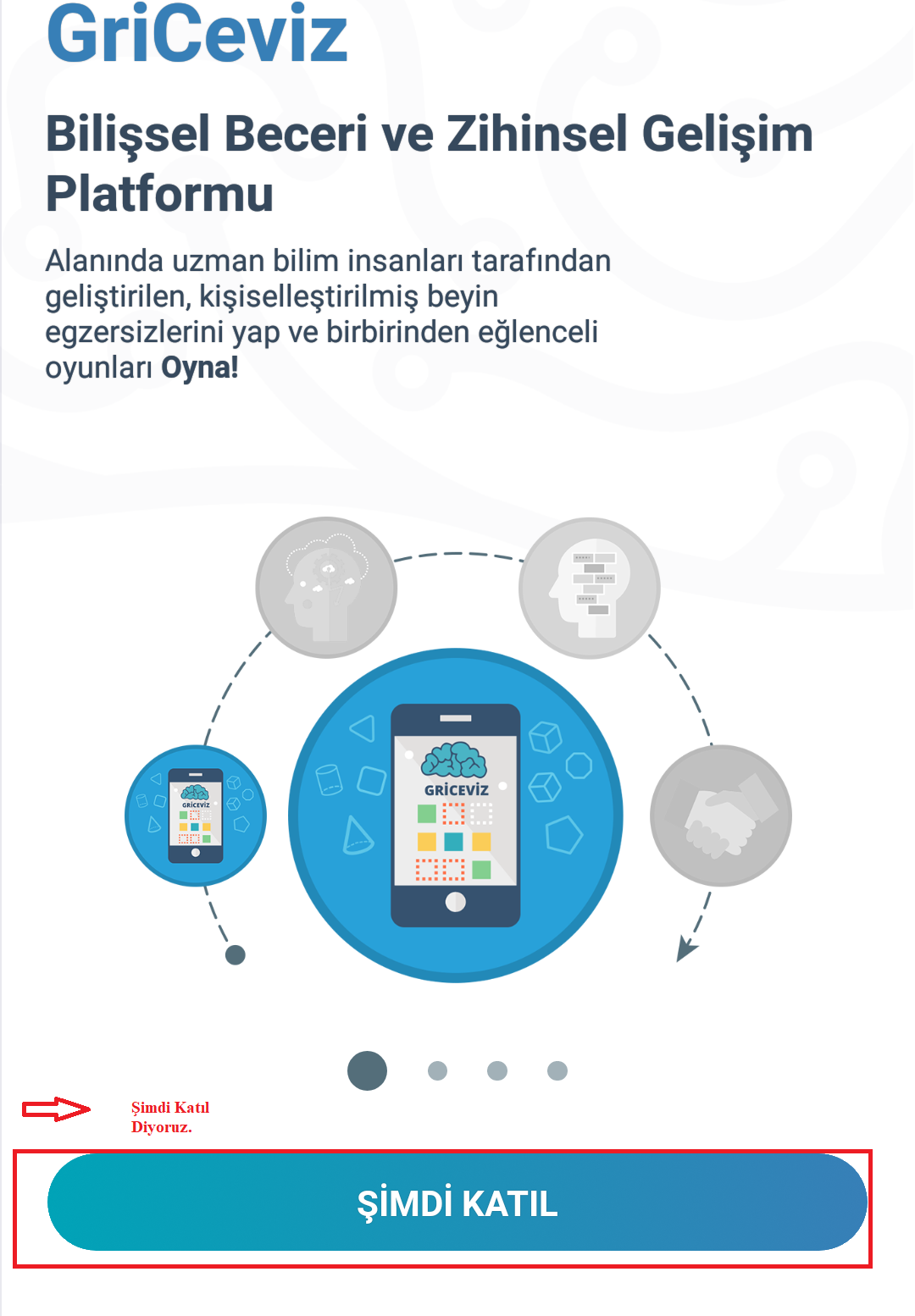 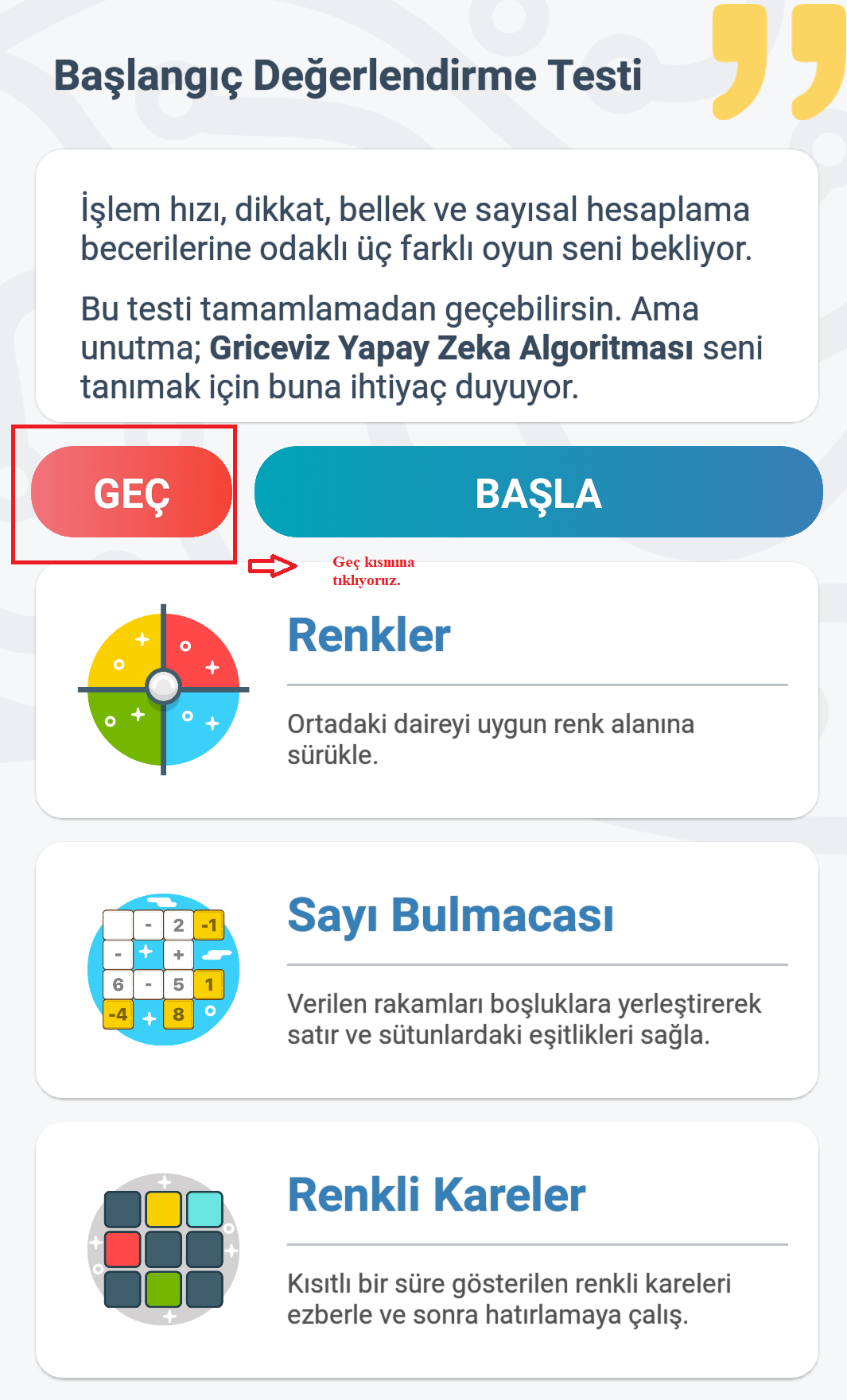 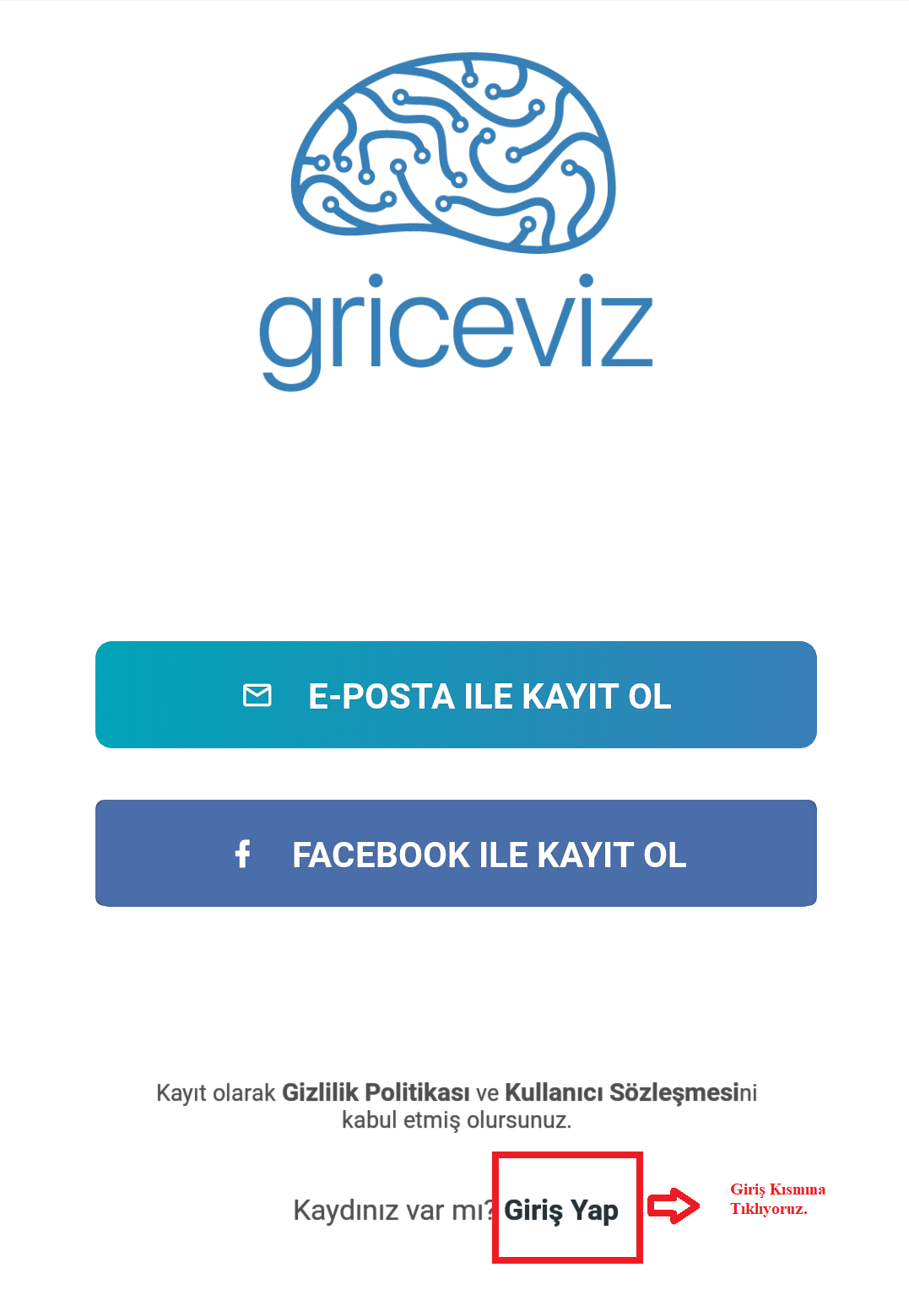 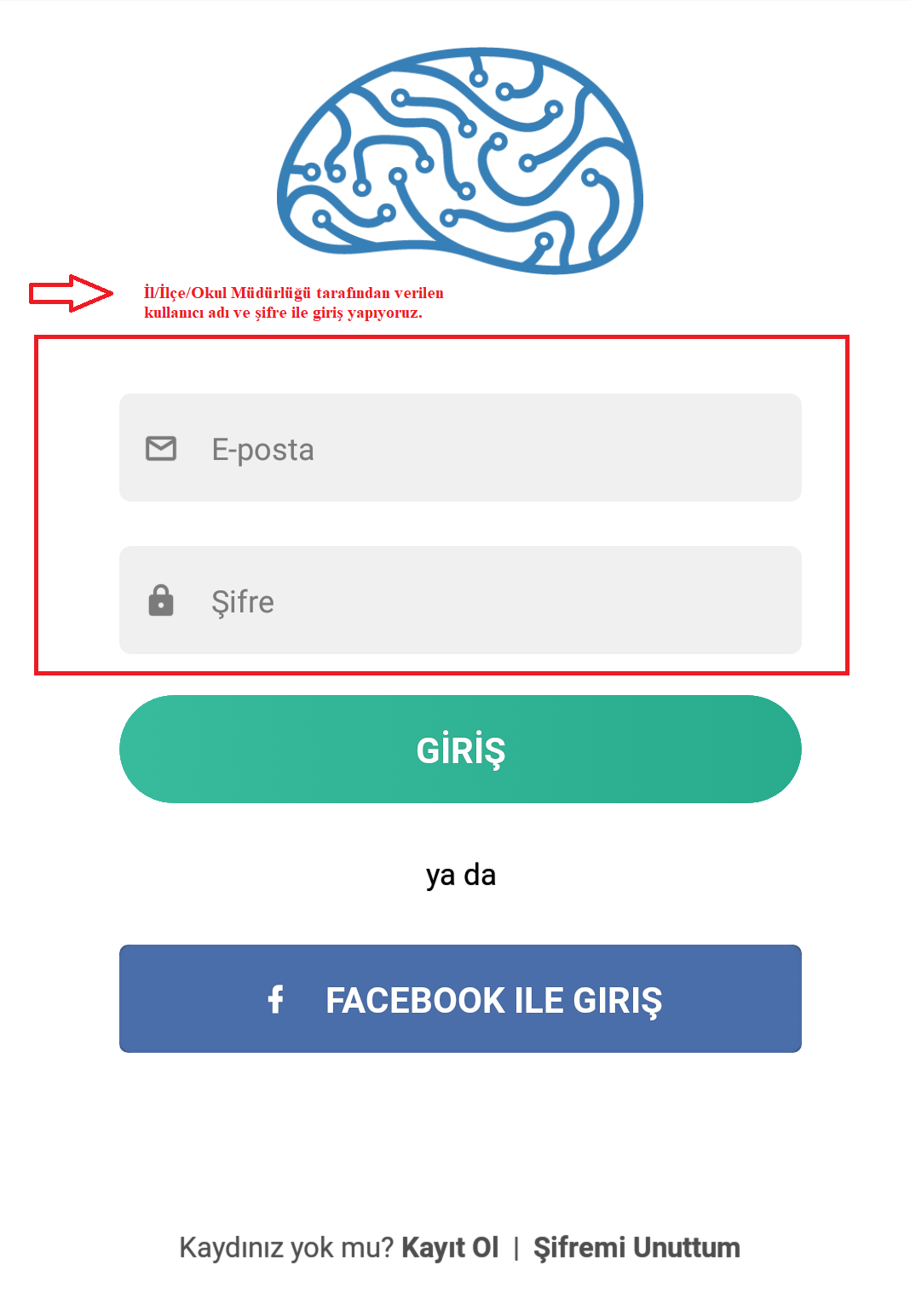 